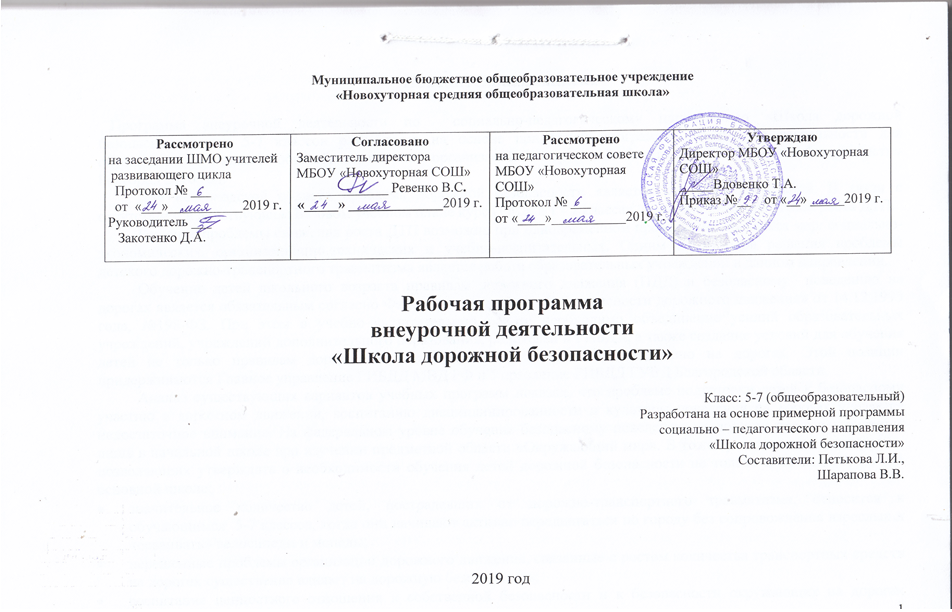 Пояснительная записка  Программа внеурочной деятельности по  социально-педагогическому направлению «Школа дорожной безопасности» для 5-7 классов разработана на основе примерной программы внеурочной деятельности для обучающихся 5-7 классов общеобразовательных организаций Белгородской области «Школа дорожной безопасности» Белгород 2016 год.Для Белгородской области проблема дорожной безопасности является особенно актуальной. В связи с отсутствием в действующем Базовом учебном плане курса ОБЖ в 1 - 7 классах возникает реальная угроза роста ДТП. Решение проблемы снижения роста ДТП возможно при одновременном проведении комплекса мер: социально-экономических, организационно-технических и учебно-воспитательных. Одним из методов решения проблемы детского дорожно-транспортного травматизма является работа образовательных учреждений в данном направлении. Обучение детей школьного возраста правилам дорожного движения (ПДД) и безопасному  поведению на дорогах является обязательным согласно Федеральному закону «О безопасности дорожного движения» от 14.12.1995 года, №198-ФЗ. При этом в учебно-воспитательной работе необходимо объединение усилий образовательных учреждений, учреждений дополнительного образования, родителей и ГИБДД, а также создание условий для обучения детей не только правилам дорожного движения, но и безопасному поведению на дорогах. Этой позиции придерживаются Главное управление ГИБДД МВД РФ и Управление ГИБДД ГУВД Белгородской области.Анализ существующих вариантов учебных программ показал, что проблеме подготовки детей к безопасному участию в дорожном движении, воспитанию дисциплинированности и культуры поведения на дорогах уделяется недостаточное внимание. На федеральном уровне обучение безопасному поведению на дорогах предусматривается лишь в начальной школе при изучении предметной области «Окружающий мир». В тоже время имеется ряд причин, позволяющих утверждать о необходимости обучения детей дорожной безопасности не только в начальной, но и в основной школе:значительное количество детей, пострадавших от дорожно-транспортного травматизма, относится к  обучающимся  5-7 классов, когда они начинают активно передвигаться по городу без сопровождения взрослых и «осваивать» велосипеды и мопеды;нерешенные проблемы организации дорожного движения, связанные с ростом количества транспортных средств на дорогах существенно влияют на дорожную безопасность;воспитание ценностного отношения к собственной безопасности и к безопасности окружающих на дорогах невозможно при обучении только на этапе начального образования.При переходе на федеральные государственные образовательные стандарты второго поколения, современные требования к образованию предусматривают необходимость сконцентрировать своё внимание на соблюдении ПДД и культуры личной безопасности.В этих условиях актуальность создания программы внеурочной деятельности  «Школа дорожной безопасности» обусловлена противоречием между высоким уровнем ДТП и недостаточным вниманием, уделяемым в школьном образовательном процессе вопросам дорожной безопасности; недостаточной подготовленностью педагогических работников; отсутствием необходимой учебно-материальной базы для проведения занятий.Программа курса внеурочной деятельности разработана на основе приказа департамента образования Белгородской области «О создании рабочей группы по разработке программы по профилактике детского дорожно-транспортного травматизма» от 26.11.2015г. № 4781. Цель программы:формирование культуры поведения на дорогах, как части  культуры безопасности жизнедеятельности человека посредством освоения знаний, овладения умениями и практического  их применения в повседневной жизни;вовлечение обучающихся в деятельность по профилактике дорожно-транспортного травматизма;ознакомление детей с содержанием работы специалистов, обеспечивающих безопасность дорожного движения;обеспечение защиты прав здоровья и жизни детей в рамках безопасного образовательного процесса.Для достижения поставленной  цели решаются следующие задачи:приобретение знаний  о безопасности на дорогах, правилах дорожного движения (ПДД), необходимых для безопасного движения по дорогам в качестве пешехода, водителя велосипеда (мопеда) и пассажира; знакомство с ПДД, касающихся движения механических транспортных средств;овладение умениями пользоваться ПДД,  распознавать  дорожные «ловушки» - ситуации, возникающие из-за неумения предвидеть дорожные опасности, когда участники дорожного движения не нарушают ПДД или когда их поведение на дороге соответствует их бытовым привычкам;развитие правопослушности, сознательного отношения к соблюдению безопасности на дорогах; способности к анализу конкретных дорожных ситуаций и оценке возможных опасностей; ознакомление с работой современных технических устройств, используемых в различных службах ГИБДД;обучение приёмам оказания первой доврачебной помощи, пострадавшим в дорожно-транспортных происшествиях;привлечение школьников к активной пропаганде Правил дорожного движения;вовлечение их в деятельность по профилактике детского дорожного травматизма; воспитание чувства ответственности за личную безопасность и  безопасность других участников дорожного движения.Результаты освоения курсаПо окончании изучения программы обучающимися должны быть достигнуты: Личностные результаты:усвоение правил индивидуального и коллективного безопасного поведения в чрезвычайных ситуациях, угрожающих жизни и здоровью людей, правил поведения на транспорте и на дорогах;принятие образа «хороший пешеход, хороший пассажир»;формирование понимания ценности здорового и безопасного образа жизни;формирование ответственного отношения к учению, готовности и способности обучающихся к саморазвитию и самообразованию  на основе мотивации к обучению  и  познанию, с учётом устойчивых познавательных интересов;формирование целостного мировоззрения, соответствующего современному уровню развития науки и общественной практике, учитывающего социальное, культурное,  языковое, духовное многообразие современного мира;формирование готовности и способности вести диалог с другими людьми и достигать в нём взаимопонимания;уважительное отношение к другим участникам дорожного движения;осознание ответственности человека за общее благополучие;освоение социальных норм, правил поведения, ролей и форм социальной жизни в группах и сообществах, включая взрослые и социальные сообщества;развитие правового мышления и компетентности в решении моральных проблем на основе личностного выбора, формирование нравственных чувств и нравственного поведения, осознанного и ответственного отношения к собственным поступкам;этические чувства, прежде всего доброжелательность и эмоционально-нравственная отзывчивость;формирование коммуникативной компетентности в общении и сотрудничестве со сверстниками, старшими и младшими в процессе образовательной,  общественно полезной, учебно-исследовательской, творческой  и других видов деятельности;формирование основ экологической культуры на основе признания ценности жизни во всех её проявлениях и необходимости ответственного, бережного отношения к окружающей среде;положительная мотивация и познавательный интерес к занятиям по программе «Школа дорожной безопасности»;способность к самооценке.Метапредметные результаты:умение самостоятельно определять цели своего обучения, ставить и формулировать для себя новые задачи в учёбе и познавательной деятельности, развивать мотивы и интересы своей познавательной деятельности;умение самостоятельно планировать пути достижения целей защищённости, в том числе альтернативные, осознанно выбирать наиболее эффективные способы решения учебных и познавательных задач;умение соотносить свои действия с планируемыми результатами курса, осуществлять контроль своей деятельности в процессе достижения результата, определять способы действий в опасных и чрезвычайных ситуациях в рамках предложенных условий и требований,  корректировать свои действия в соответствии с изменяющейся ситуацией;умение оценивать правильность выполнения учебной задачи в области безопасности жизнедеятельности, собственные возможности её решения;владение основами самоконтроля, самооценки, принятия решений и осуществления осознанного выбора в учебной и познавательной деятельности;умение создавать, применять и преобразовывать знаки и символы, модели и схемы для решения учебных и познавательных задач;умение организовывать учебное сотрудничество и совместную деятельность с учителем и сверстниками; работать индивидуально и в группе: находить общее решение и разрешать конфликты на основе согласования позиций и учёта интересов; формулировать, аргументировать и отстаивать своё мнение;умение ставить и формулировать проблемы;навыки контроля и самооценки процесса и результата деятельности;навыки осознанного и произвольного построения сообщения в устной форме, в том числе творческого характера;установление причинно-следственных связей;формирование и развитие компетентности в области использования информационно-коммуникационных технологий;освоение приёмов действий в опасных и чрезвычайных ситуациях;формирование умений взаимодействовать с окружающими.С этой целью планируется у обучающихся формирование следующих универсальных  учебных действий:познавательные как способность применять для решения практических задач различные умственные операции (сравнение, обобщение, анализ, доказательства и др.);регулятивные как владение способами организации, планирования различных видов деятельности (репродуктивной, поисковой, исследовательской, творческой), понимание специфики каждой;- использование речи для регуляции своего действия;- адекватное восприятие предложений учителей, товарищей, родителей и других людей по исправлению допущенных ошибок;- умение выделить и формулировать то, что уже усвоено и что ещё нужно усвоить;- умение соотносить правильность выбора, планирования, выполнения и результата действия с требованиями конкретной задачи.коммуникативные как способности в связной логически целесообразной форме речи передать результаты изучения объектов окружающего мира; владение рассуждением, описанием повествованием;- работать в группе, учитывать мнение партнеров, отличные от собственных;- ставить вопросы;- обращаться за помощью;- формулировать свои затруднения;- предлагать помощь и сотрудничество;-  договариваться и приходить к общему решению;- формулировать собственное мнение и позицию;- осуществлять взаимный контроль;- адекватно оценивать собственное поведение и поведение окружающих.Содержание курсаПрограмма внеурочной деятельности «Школа дорожной безопасности» состоит из трёх основных разделов:«Юные инспекторы движения», «Обеспечение безопасности дорожного движения», «Основы медицинских знаний» и включает в себя  три основных вида деятельности:обучение на основе современных педагогических технологий по формированию у обучающихся культуры безопасного поведения на дороге;обучение на основе метода проектов и исследовательской деятельности; практическая отработка координации движений, двигательных умений и навыков безопасного поведения на улицах, дорогах и в транспорте с использованием для этого комплекса игр (сюжетные, ролевые, игры по правилам и др.) и специальных упражнений (вводные, групповые, индивидуальные).Содержание занятий отвечает требованию к организации внеурочной деятельности. Программа внеурочной деятельности предусматривает групповую и коллективную работу обучающихся, совместную деятельность обучающихся и родителей, закрепление получаемых знаний во время практических занятий и мероприятий по безопасности дорожного движения. Формы контроля: индивидуальный, групповой, фронтальный.Методы контроля: устный опрос, зачет, практические работы, викторины, кроссворды.Формы подведения итоговИтоги освоения обучающимися материалов программы «Школа дорожной безопасности»  подводятся в форме:- игр-состязаний;-отчётного театрализованного представления по мотивам правил безопасного поведения на дорогах и улицах;- тестирование. 5 классРаздел 1. «Юные инспектора движения»  (9 часов)Тема 1.1. Вводное занятие. Инструктаж по технике безопасности. (1 час)Изучение Инструкций по технике безопасности.Тема 1.2. Входное тестирование. (2 часа)Прохождение обучающимися входного тестирования на знания правил дорожного движения.Тема 1.3. Отряды Юных инспекторов движения. (2 часа)Знакомство с Положением о детских и подростковых объединениях в сфере безопасности дорожного движения отрядах юных инспекторов движения. Тема 1.4. Подготовка  к конкурсу-фестивалю «Безопасное колесо». (4 часа)Знакомство с положением о конкурсе-фестивале «Безопасное колесо». Практические и теоретические занятия по основным видам соревнований. Соревнования обучающихся по этапам областного конкурса «Безопасное колесо» (этапы по выбору учителя). Раздел 2:  «Обеспечение безопасности дорожного движения» (24 часа)Тема 2.1. Современные транспортные средства – источник повышенной опасности. (1 час)Краткие сведения и технические характеристики транспортных средств. Понятие остановочного и тормозного пути автомобиля. Активная и пассивная безопасность автомобиля. Из истории конструкции автомобиля, велосипеда.Тема 2.2. Чрезвычайные ситуации на транспорте.  (2 часа)Понятие чрезвычайной ситуации (ЧС). Отличие ЧС от аварии, дорожно-транспортного происшествия (ДТП). Поведение при столкновении автомобилей, при пожаре в автомобиле. Средства пожаротушения в автомобиле. Падение автомобиля в воду, попадание молнии в автомобиль.Виды наземного общественного транспорта. Метро и опасности при пользовании им (на эскалаторе, на платформе в вагоне метро). Железнодорожный транспорт и опасности при пользовании им. Поведение при пожаре в поезде. Водный транспорт. Средства спасения. Действия при пожаре, эвакуация. Нахождение в море. Воздушный транспорт. Предварительные меры безопасности. Поведение во время аварии, при пожаре в самолете. Из истории развития видов транспорта.Тема 2.3. Дорога, ее элементы и правила поведения на ней. Дорога – зона повышенной опасности. (1 час)Из истории дорог. Элементы дороги. Дисциплина на дороге. Обязанности пешеходов при движении по тротуару. Опасности, подстерегающие пешехода на тротуаре. Движение по дороге группой. Движение в жилых зонах. Наиболее опасные места на дороге. Опасности по дороге в школу. Тема 2.4. Дорожно-транспортные происшествия. (1 час)Виды дорожно-транспортных происшествий (ДТП). Виды ДТП. Причины и последствия ДТП. ДТП, связанные с велосипедистами, катанием на роликах и др. Зависимость ДТП от поведения на дороге человека, от конструкции автомобиля, от состояния дороги Понятие дорожной «ловушки».  Из истории ДТП.Тема 2.5.  Элементы улиц и дорог. Знаки дорожного движения.  (3 часа)Виды и элементы дорог. Разметка. Разновидности горизонтальной и вертикальной разметки. Разметка для пешеходов и велосипедистов. Временная дорожная разметка. Знакомство со знаками дорожного движения (предупреждающие знаки, знаки приоритета, предписывающие знаки, знаки особых предписаний, информационные знаки, знаки сервиса, знаки дополнительной информации (таблички)).Тема 2.6. Пешеходные переходы. (1 час)Правила перехода дороги с двусторонним и односторонним движением. Правила перехода дороги, если в зоне видимости отсутствует пешеходный переход или перекресток. Опасные ситуации при переходе дороги.Тема 2.7. Нерегулируемые перекрёстки. (2 часа)Правила перехода проезжей части на нерегулируемом перекрестке. Опасные ситуации при переходе проезжей части на нерегулируемом перекрестке. Нерегулируемые перекрестки в микрорайоне образовательного учреждения.Тема 2.8. Регулируемые перекрестки. Светофор. (2 часа)Назначение светофора. Сигналы светофора и их значение. Типы светофоров. Опасные ситуации при переходе проезжей части на регулируемом перекрестке. Из истории светофора.Тема 2.9. Остановочный путь и скорость автомобиля. (1 час)Скорость движения и торможение автомобиля. Остановочный и тормозной путь. Особенности движения пешеходов в различное время суток.Тема 2.10.  Где можно и где нельзя играть детям? (1 час)Места для игр и езды на самокатных средствах в городе и за городом. Опасность игры вблизи проезжей части и железнодорожных путей. Места, разрешенные для игр в микрорайоне школы и дома. Тема 2.11. Велосипед.  Правила дорожного движения для велосипедистов. (9 часов)История создания велосипеда, его устройство. Возрастные ограничения по управлению велосипедом. Правила вождения, маневрирования. Сигналы, подаваемые во время движения. Движение группы велосипедистов. Велосипедная дорожка, особенности движения на ней.Раздел 3. Итоговое тестирование. (1 час)Тема 3.1. Зачёт по правилам дорожного движения. (1час)Тестирование по ПДД. Соревнования «Безопасное колесо», «Школа безопасности»6 классРаздел 1. «Юные инспектора движения» (4 часа)Тема 1.1. Вводное занятие. Инструктаж по ТБ. (2 часа)Вводный инструктаж на рабочем месте. Дорога – зона повышенной опасности. Информация ГИБДД о ДТП в районе и городе, анализ информации ГИБДД. Психология пешехода. Культура безопасного поведения на дорогах.Тема 1.2. Входное тестирование. (1 час)Прохождение обучающимися входного тестирования на знания Правил дорожного движения (тест составляется учителем с учетом уровня знаний обучающихся). Компьютерное тестирование по билетам для теоретических экзаменов на право управления транспортными средствами категории «А» и «В». Пояснения своих ответов обучающимися. Совместный анализ ответов обучающимися с пояснениями  учителя.Тема 1.3. Ветераны ГАИ. Помним и гордимся! (1 час)История  создания ГАИ. Ветераны Великой Отечественной войны, ветераны труда службы  инспекции дорожного движения. Основные направления работы. Назначение инспекции, работа отделов по направлениям, специальности ГИБДД. Раздел 2. «Обеспечение безопасности дорожного движения» (23 часа)Тема 2.1. Дорожные опасности нашего города (населенного пункта) (1 час)Знакомство со статистикой ДТП в населённом пункте по месту жительства. Какие дорожные опасности могут встретиться ребёнку во время движения в образовательное учреждение. Что значит «культура безопасности поведения»?Тема 2.2. Дорожно-транспортные происшествия. (1 час)Виды дорожно-транспортных происшествий (ДТП). Причины и последствия ДТП. ДТП, связанные с велосипедистами, катанием на санках, роликах, скейтбордах и др. Сотовый телефон и ДТП. Понятие дорожной «ловушки».  Из истории ДТП. Коллективный анализ причин ДТП. Как не попасть в ДТП?Тема 2.3. Остановочный путь и скорость автомобиля. (1 час)Скорость движения и торможение автомобиля. Остановочный и тормозной путь. Реакция водителя. Реакция пешехода. Определение безопасного расстояния до приближающихся транспортных средств. Особенности движения пешеходов в различное время суток и в разных погодных условиях.Тема 2.4. Световозвращательные элементы. (2 часа)Для чего нужны световозвращательные элементы (СВЭ). Применение СВЭ на транспортных средствах, велосипедах, одежде. Разновидности и характеристики СВЭ. Подготовка и проведение акции «Наш световозвращатель» («Купи фликер»  и т.п.).  Тема 2.5. Нерегулируемые перекрестки. (1 час)Понятие нерегулируемого перекрестка. Правила перехода проезжей части на нерегулируемом перекрестке. Опасные ситуации при переходе проезжей части на нерегулируемом перекрестке. Нерегулируемые перекрестки в микрорайоне школы. Составление памятки «Правила перехода дороги по пешеходному переходу на нерегулируемом перекрестке». Тренировка перехода проезжей части на нерегулируемом перекрестке на школьной транспортной площадке.Тема 2.6. Регулируемые перекрестки. Светофор. Светофор, его особенности для пешеходов и для велосипедистов. (2 часа)Назначение светофора. Значение сигналов трехсекционного светофора с одной и двумя дополнительными секциями. Пешеходный светофор. Светофорный объект, его работа. Опасные ситуации при переходе проезжей части на регулируемом перекрестке. Составление памятки «Правила перехода дороги на регулируемом пешеходном переходе».Тема 2.7. Поездка в автобусе, троллейбусе, в трамвае. (1час)Общественный транспорт. Обязанности пассажиров. Опасные ситуации, связанные с посадкой и высадкой из общественного транспорта  (переход дороги при движении на остановку, ожидание транспортного средства на остановке, выход из автобуса, троллейбуса, трамвая (для двух типов трамвайных остановок), переход проезжей части после выхода из транспортного средства).Тема 2.8. Перевозка пассажиров. (1 час)Правила безопасного поведения детей при перевозках их на грузовых и легковых автомобилях. Опасные ситуации при перевозке пассажиров. Ремни безопасности. Понятие о подушках безопасности. Правила перевозки на мотоцикле и мотоцикле с коляской, мотороллере, мокике. Запрещение перевозки пассажиров на грузовых мотороллерах. Тема 2.9. Велосипед. Особенности маневрирования  на велосипеде в условиях площадки для фигурного вождения велосипеда. (6 часов)История создания велосипеда. Устройство и конструкции современных велосипедов. Требования к оборудованию велосипеда. Световозвращательные элементы. Обеспечение видимости велосипедиста водителями других транспортных средств. Зеркала заднего вида. Одежда велосипедиста. Требования к движению велосипедистов. Возрастные ограничения по управлению велосипедом. Правила движения велосипедистов по проезжей части. Действия, запрещенные велосипедистам ПДД. Правила маневрирования на велосипеде. Сигналы, подаваемые во время движения. Движение группы велосипедистов. Велосипедная дорожка, особенности движения на ней. Перевозка грузов и пассажиров на велосипеде (мопеде).Проверка технического состояния велосипеда. Инструменты и приспособления для регулировки и ремонта велосипеда. Тренировка в накачивании шин до нужного давления, регулировки руля, натяжения цепи, замены колес.Разучивание и выполнение элементов фигурного вождения велосипеда.Подготовка к участию в соревнованиях по этапам областного конкурса «Безопасное колесо» (этапы по выбору учителя).Тема 2.10. Тренинг по безопасному вождению на автоплощадке. (1 час)Освоение приемов безопасного падения. Вводный инструктаж. Практические занятия по удержанию равновесия, езде по  прямой асфальтированной дорожке. Тема 2.11. Освоение правил работы с электронными экзаменаторами. (2 часа)Понятие электронного экзаменатора. Виды и технические особенности электронных экзаменаторов. Вопросы и ответы на итоговое тестирование с помощью экзаменатора.Тема 2.12. Административная и уголовная ответственность за нарушение Правил дорожного движения. (1 час)Знакомство со статьями  административной и уголовной ответственность за нарушение ПДД пешеходами, велосипедистами.Тема 2.13. Подготовка игр, конкурсов, викторин по правилам безопасного дорожного движения на знание Правил дорожного движения для обучающихся начальной школы. (3 часа)Организация утренников, смотров, викторин, КВНа и соревнований по правилам безопасного дорожного движения. Подготовка конкурса эрудитов по истории транспортных средств и на знание правил дорожного движения.Раздел 3. «Оказание первой доврачебной помощи пострадавшим в ДТП» (6 часов)Тема 3.1. Состав и назначение автомобильной аптечки. Классификация возможных травм. (1 час)Правила поведения при ДТП. Классификация возможных травм Автомобильная аптечка первой медицинской помощи: состав, применение. Способы транспортировки пострадавших.Тема 3.2. Оказание ПМП при ушибах. (2 часа)Экипировка велосипедиста и скейтбордиста. Виды травм. Порядок оказания первой доврачебной помощи при ушибах специальными и подручными медицинскими средствами.Тема 3.3. Оказание ПМП при кровотечениях.  (1 час)Виды кровотечений. Вызов экстренных служб.  Порядок оказания первой доврачебной помощи при различных видах кровотечений специальными и подручными медицинскими средствами. Экстренная реанимационная помощь.Тема 3.4. Оказание ПМП при переломах. (2 часа)Переломы и первая помощь при них. Специальные медицинские и подручные иммобилизационные средства. Способы транспортировки пострадавших.Раздел 4. Итоговое тестирование (1 час)Тема 4.1. Основы обеспечения безопасности дорожного движения (1 час)Прохождение обучающимися тестирования на знания Правил дорожного движения (тест составляется учителем с учетом уровня знаний обучающихся). Компьютерное тестирование по билетам для теоретических экзаменов на право управления транспортными средствами категории «А» и «В». Пояснения своих ответов обучающимися. Совместный анализ ответов обучающимися с пояснениями учителя.  Сравнение с результатами входного контроля. ИТОГО: 34 часа7 классРаздел 1. «Юные инспектора движения» (2 часа)Тема 1.1. Вводное занятие. Инструктаж по технике безопасности. (1 час)Подведение итогов 2-х лет обучения по программе «Школа дорожной безопасности», прохождение обучающимися входного тестирования по темам предыдущего года обучения.Инструктаж по технике безопасности во время практических и теоретических занятий. Изучение Инструкций по  безопасности на дорогах для пешеходов, пассажиров общественного транспорта, водителей велосипедов.Тема 1.2.  ГИБДД – основные направления работы по предупреждения детского дорожно-транспортного травматизма (1 час)История создания ГИБДД. Взаимодействие УГИБДД и отрядов ЮИД в профилактике детского дорожно-транспортного травматизма. Встречи с сотрудниками ГИБДД. Знакомство с техническим оснащением инспекции.Раздел 2. «Обеспечение безопасности дорожного движения» (24 часа)Тема 2.1. Правила для пешеходов и водителей велосипедов. (1 час)Общие обязанности пешеходов. Поведение на дорогах и парковых зонах. Мой двор. Запрещается, разрешается. В мире дорожных знаков. Обязанности велосипедистов.Тема 2.2.  Действия пешеходов в различных условиях. (1 час)Определение таких понятий, как «Участник дорожного движения», «Пешеход», «Дорога», «Тротуар», «Обочина», «Пешеходный переход».  Разбор дорожной обстановки на маршруте «Дорога в школу и домой», определение опасных для движения мест.Тема 2.3. Движение пешеходов и велосипедистов в населенном пункте и вне населенного пункта. (1 час)Знаки дорожного движения, обозначающие нахождение в населенном пункте и вне его. Особенности движения пешеходов и велосипедистов в населенном пункте. Особенности движения пешеходов и велосипедистов вне населенного пункта.Тема 2.4. Действия велосипедистов при совершении маневров. (1 час)Действия велосипедистов перед началом маневров. Подача сигналов велосипедистом при совершении маневров. Опасности на дороге при совершении маневров.Тема 2.5. Особенности маневрирования велосипеде в условиях площадки для фигурного вождения велосипеда. (2 час)Освоение приемов безопасного падения. Движение и маневрирование на площадке. Оборудование для фигурного вождения. Отработка практических навыков фигурного вождения.Тема 2.6. Виды перекрестков и правила разъезда на них. (1 час)Определение понятия перекрестка. Правила разъезда на нерегулируемом перекрестке. Правила разъезда на регулируемом перекрестке. Разбор движения пешеходов и водителей транспортных средств на сложных перекресткахТема 2.7. Знаки регулировщика. Значение сигналов регулировщика. (1 час)Выполнение сигналов. Разрешенные направления движения при различных сигналах регулировщика.Тема 2.8. Светофор, его особенности для пешеходов и для велосипедистов. (1 час)Сигналы светофора и их значение. Типы светофоров. Опасные ситуации при переходе проезжей части на регулируемом перекрестке. Из истории светофора.Тема 2.9.  Особенности устройства велосипеда. (1 час)Физические основы устойчивости двухколесного  велосипеда. Виды и техническая  характеристика велосипедов. Устройство. Основные узлы и агрегаты велосипеда. Тема 2.10. Подготовка велосипеда, подготовка велосипеда к походу. (1 час)Неполная разборка и сборка велосипеда. Полная разборка и регулировка узлов велосипеда. Освоение приемов профилактических и ремонтных работ велосипеда. Проверка исправности и работоспособности узлов и агрегатов велосипеда. Требования по допуску к эксплуатации вело транспорта.Тема 2.11. Порядок движения группы велосипедистов. (1 час)Правила, которые необходимо соблюдать при движении в велосипедной колонне. Понятие ведущий, замыкающий, десятник, дежурный. Знаки, подаваемые велосипедистами в колоннах. Тема 2.12. Основные приемы профилактических и ремонтных работ с велосипедом. (2 часа)Важность содержания транспортного средства в хорошем техническом состоянии. Значение исправности тормозов. Сборка и разборка велосипеда. Замена колеса. Умение разбортовать колесо, найти повреждение камеры, забортовать колесо. Умение регулировать руль, седло. Смазка цепи, звездочек. Способы определения и устранения возможных неисправностей.Тема 2.13. Опасные ситуации на дорогах, улицах,  в общественном транспорте. (1 час)Опасность выезда на оживленную улицу. Также опасность въезда в туннель, на эстакаду или мост, где обычно высока скорость движения транспорта. Планирование безопасного маршрута.Тема 2.14. Виды и назначение автогородков и автоплощадок. Безопасность при занятиях в автогородке и на автоплощадке. Вождение в автогородке. (1 час)Знакомство с понятиями автогородок и автоплощадка. Виды покрытий городков. Используемые элементы дорожной разметки. Светофоры. Знаки. Малые архитектурные формы. Требования безопасности при проектировании и установке автогородков и автоплощадок. Езда с ускорением. Правильное начало движения и торможение. Разгон по прямой. Отработка техники старта. Способы торможения. Прохождение прямых на максимальной скорости (без заноса). Развитие координации, ловкости, умения удерживать равновесие. Движение и маневрирование на площадке. Техника преодоления трассы с c различными препятствиями на ней. Способы и техника обгона на трассе. Тема 2.15. Тренинг по безопасному вождению на автоплощадке. (1 час)Освоение приемов безопасного падения. Вводный инструктаж. Практические занятия по удержанию равновесия, езде по  прямой асфальтированной дорожке. Тема 2.16. Ответственность за нарушение ПДД. (1 час)Административная и уголовная ответственность за нарушение ПДД пешеходами, велосипедистами.Тема 2.17. Освоение правил работы с электронными экзаменаторами.                 (1 час)Понятие электронного экзаменатора. Виды и технические особенности электронных экзаменаторов. Вопросы и ответы на итоговое тестирование с помощью экзаменатора.Тема 2.18. Подготовка игр, конкурсов, викторин по правилам безопасного дорожного движения и на знание правил дорожного движения для обучающихся начальной школы. (4 часа)Организация утренников, смотров, викторин, КВНа и соревнований по правилам безопасного дорожного движения. Подготовка конкурса эрудитов по истории транспортных средств и на знание правил дорожного движения.Раздел 3. Оказание первой доврачебной помощи пострадавшим в ДТП. (7 часов)Тема 3.1. Состав и назначение автомобильной аптечки. Классификация возможных травм при ДТП.  (2 часа)Состав и назначение автомобильной аптечки. Классификация возможных травм и первая доврачебная помощь пострадавшим в ДТП. Обработка ран. Виды перевязочных средств и правила наложения повязок. Правила транспортировки пострадавших.Тема 3.2.  Оказание ПМП при ушибах. (1 час)Первая доврачебная помощь. Приемы оказания доврачебной помощи. Понятие о травмах и объеме первой помощи. Правила обработки ссадин и ушибов.Тема 3.3. Оказание ПМП при кровотечениях. (2 часа)Первая доврачебная помощь. Приемы оказания доврачебной помощи. Понятие о травмах и объеме первой помощи. Раны и виды кровотечений. Правила наложения повязок при ранении и кровотечении. Способы остановки кровотечений.Тема 3.4.  Оказание ПМП при травмах опорно-двигательного аппарата. (2 час)Первая доврачебная помощь. Приемы оказания доврачебной помощи. Понятие о травмах и объеме первой помощи. Закрытые травмы. Повреждение позвоночника, травма живота, травма тазобедренной кости, черепно-мозговая травма. Повреждение конечностей.Раздел 4. Итоговое тестирование. (1 час)Тема 4.1.  Основы обеспечение безопасности дорожного движения.  (1 час)Тестирование по основным вопросам безопасности дорожного движения.ИТОГО: 34 часаТематическое планированиеПрограмма «Школа дорожной безопасности» состоит из 4 тематических разделов, которые взаимосвязаны между собой.Учебно-тематический план (5 класс)34 часа (1 час в неделю)Учебно-тематический план (6 класс)34 часа (1 час в неделю)Учебно-тематический план (7 класс)34 часа (1 час в неделю)№п/пРазделы программыКоличество часовКоличество часовКоличество часов№п/пРазделы программы5 класс6 класс7 класс1.Раздел 1: «Юные инспекторы движения»9422.Раздел 2: «Обеспечение безопасности дорожного движения»2423243.Раздел 3: «Основы медицинских знаний»-674.Раздел 4: Итоговое занятие«Основы по обеспечению безопасности дорожного движения»1115.ИТОГО343434№п/пРазделы и темы программыКоличество часовКоличество часов№п/пРазделы и темы программытеоретическиезнанияпрактическаядеятельность1.Раздел 1: «Юные инспектора движения»(9 часов)451.1.Вводное занятие. Инструктаж по ТБ.11.2.Входное тестирование.111.3.Отряды Юных инспекторов движения.111.4.Подготовка к конкурсу-фестивалю «Безопасное колесо»132.Раздел 2: «Обеспечение безопасности дорожного движения» (24часа)1682.1.Современные транспортные средства – источник повышенной опасности.12.2.Чрезвычайные ситуации на транспорте22.3.Дорога, ее элементы и правила поведения на ней. Дорога – зона повышенной опасности.12.4.Дорожно-транспортные происшествия.12.5.Элементы улиц и дорог. Знаки дорожного движения212.6.Пешеходные переходы.12.7.Нерегулируемые перекрестки112.8.Регулируемые перекрестки. Светофор. 112.9.Остановочный путь и скорость автомобиля. 12.10.Где можно и где нельзя играть.12.11.Велосипед. Правила дорожного движения для велосипедистов.453.Раздел 3: Итоговое тестирование (1 час) 13.1.Зачёт по правилам дорожного движения1ИТОГО: 34 часаИТОГО: 34 часа2113№п/пРазделы и темы программыКоличество часовКоличество часов№п/пРазделы и темы программытеоретическиезнанияпрактическаядеятельность1.Раздел 1: «Юные инспектора движения»(4 часа)221.1.Вводное занятие. Инструктаж по ТБ.111.2.Входное тестирование.11.3.Ветераны ГАИ. Помним и гордимся!12.Раздел 2: «Обеспечение безопасности дорожного движения» (23 часа)8152.1.Дорожные опасности нашего города (населенного пункта)12.2.Дорожно-транспортные происшествия.12.3.Остановочный путь и скорость автомобиля.12.4.Световозвращательные элементы.112.5.Нерегулируемые перекрестки.12.6.Регулируемые перекрестки. Светофор. Светофор, его особенности для пешеходов и для велосипедистов.112.7.Поездка в автобусе, троллейбусе, в трамвае. 12.8.Перевозка пассажиров.12.9.Велосипед. Особенности маневрирования  на велосипеде в условиях площадки для фигурного вождения велосипеда.152.10.Тренинг по безопасному вождению на автоплощадке.12.11.Освоение правил работы с электронными экзаменаторами.112.12.Административная и уголовная ответственность за нарушение Правил дорожного движения.12.13.Подготовка игр, конкурсов, викторин по правилам безопасного дорожного движения на знание Правил дорожного движения для обучающихся начальной школы.33.Раздел 3: «Оказание первой доврачебной помощи пострадавшим в ДТП» (6 часов)153.1.Состав и назначение автомобильной аптечки. Классификация возможных травм.13.2.Оказание ПМП при ушибах. 23.3.Оказание ПМП при кровотечениях.13.4.Оказание ПМП при переломах.24.Раздел 4: Итоговое тестирование (1 час)14.1.Основы обеспечения безопасности дорожного движения1ИТОГО: 34 часаИТОГО: 34 часа1222№п/пРазделы и темы программыКоличество часовКоличество часов№п/пРазделы и темы программытеоретическиезнанияпрактическаядеятельность1.Раздел 1: «Юные инспектора движения»(2 часа)21.1.Вводное занятие. Инструктаж по ТБ.11.2.ГИБДД – основные направления работы по предупреждения детского дорожно-транспортного травматизма12.Раздел 2: «Обеспечение безопасности дорожного движения» (24 часа)6182.1.Правила для пешеходов и водителей велосипедов.12.2.Действия пешеходов в различных условиях.12.3. Движение пешеходов и велосипедистов в населенном пункте и вне населенного пункта.12.4. Действия велосипедистов при совершении маневров.12.5.Особенности маневрирования велосипеде в условиях площадки для фигурного вождения велосипеда.22.6.Виды перекрестков и правила разъезда на них.12.7.Знаки регулировщика. Значение сигналов регулировщика.12.8.Светофор, его особенности для пешеходов и для велосипедистов.12.9.Особенности устройства велосипеда.12.10.Подготовка велосипеда, подготовка велосипеда  к походу.12.11.Порядок движения группы велосипедистов. 12.12.Основные приемы профилактических и ремонтных  работ с велосипедом. 12.13. Опасные ситуации на дорогах, улицах,  в общественном транспорте.  12.14.Виды и назначение автогородков и автоплощадок. Безопасность при занятиях в автогородке и на автоплощадке. Вождение в автогородке.122.15. Тренинг по безопасному вождению на автоплощадке.12.16.Ответственность за нарушение ПДД12.17.Освоение правил работы с электронными экзаменаторами.12.18.Подготовка игр, конкурсов, викторин по правилам безопасного дорожного движения на знание Правил дорожного движения для обучающихся начальной школы.43.Раздел 3: «Оказание первой доврачебной помощи пострадавшим в ДТП (7 часов)163.1Состав и назначение автомобильной аптечки. Классификация возможных травм при ДТП.113.2Оказание ПМП при ушибах. 13.3Оказание ПМП при кровотечениях.23.4Оказание ПМП при травмах опорно-двигательного аппарата.24.Раздел 4: Итоговое тестирование (1 час)14.1.Основы обеспечение безопасности дорожного движения.1ИТОГО: 34 часаИТОГО: 34 часа1024